60th Anniversary Celebration   August 6th 2015Welcome 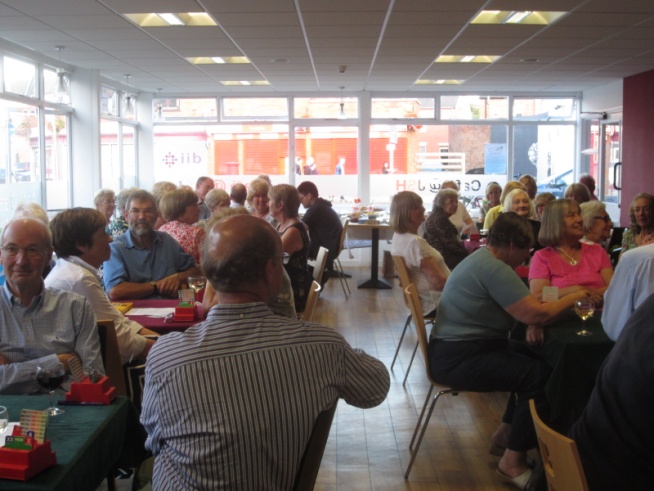                                       Cutting The Cake                                              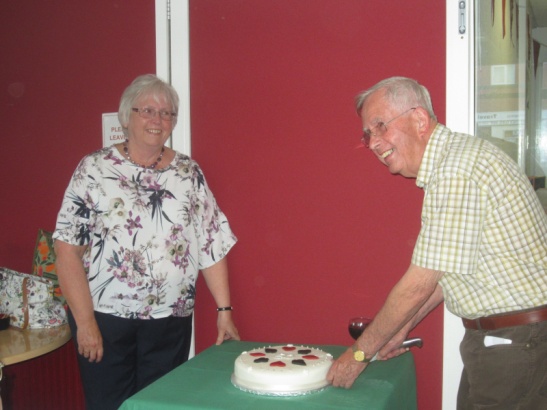 A break in play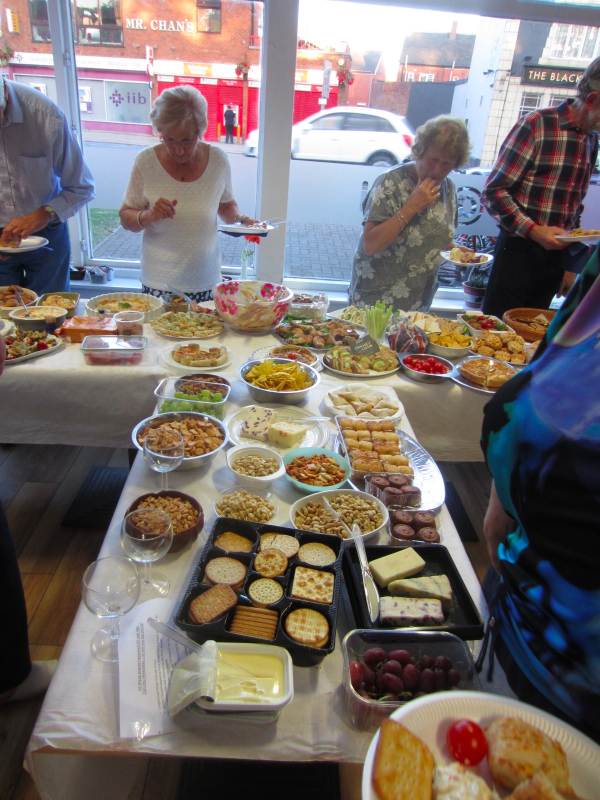 